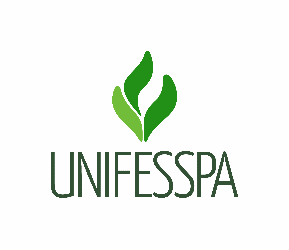 SERVIÇO PÚBLICO FEDERALUNIVERSIDADE FEDERAL DO SUL E SUDESTE DO PARÁPRÓ-REITORIA DE ENSINO DE GRADUAÇÃODIRETORIA DE PLANEJAMENTO E PROJETOS EDUCACIONAISEDITAL N. º_xxxx_ /20 _xxxx_ PROEG SELEÇÃO DE PROJETOS 20_xxxx_PROGRAMA DE APOIO AO ESTUDANTE INDÍGENA – PAIND ANEXO V - FORMULÁRIO DE DADOS DO NOVO ORIENTADORDados Pessoais:Dados Pessoais:Nome:Matrícula SIAPE:Sexo:Endereço:Complemento:Bairro:Município:UF:CEP:Fone:E-mail:Link do currículo lattes:Documentos:Documentos:CPF:Carteira de Identidade:Data de Expedição:Órgão Emissor:UF:Informações ProjetoInformações ProjetoCódigo SISPROL:Nome do projeto:Nome do coordenador que será substituído:Data de substituição: